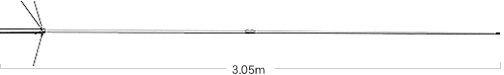 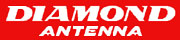 Producto original DiamondRango de Frecuencia: 140-160 / 430-440 / 1260-1300 MHz Ganancia: 6.5 / 9.0 / 12.0 dBd Max. Potencia: 100 W Altura: 3.0m Resistencia al viento: 180 Km/h Conector: NEste producto sobrepasa 1 metro de longitud embalado. Serán añadidos 7€ de recargo adicionales de suplemento de transporte.X6000 DIAMOND ORIGINAL JAPON